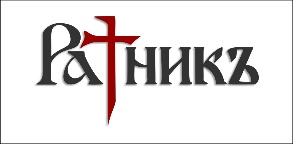 АНКЕТА ЮРИДИЧЕСКОГО ЛИЦА, ЖЕЛАЮЩЕГО ПОЛУЧИТЬ ПОДДЕРЖКУДата заполненияПолное и краткое наименованиеФ.И.О. и должность заявителяФ.И.О. руководителяТелефоны и адреса эл. почты заявителя и руководителяАдрес регистрацииАдрес фактического местонахожденияНа какие цели будет направлена поддержка Представить презентацию проекта и его бизнес-план в свободной формеНеобходимая сумма поддержки (единоразовая или регулярная, указать регулярность)ИНН и банковские реквизиты